Тутаевский муниципальный районгородское поселение ТутаевПаспорт инвестиционной площадки № 1.4Общий план месторасположения участка 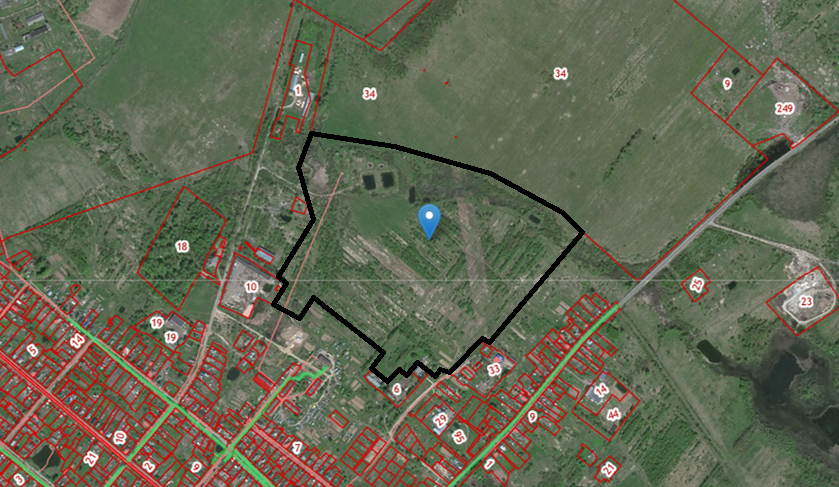 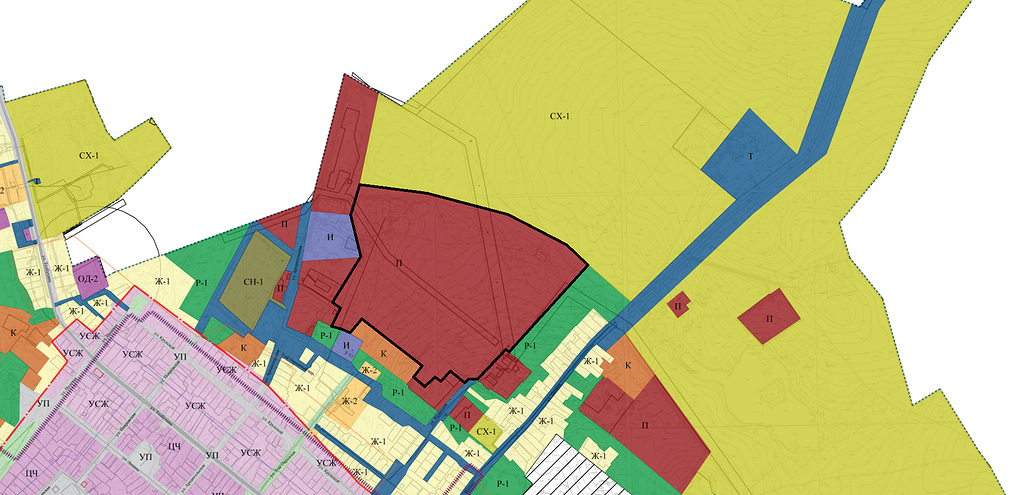 АтрибутЗначениеОбщая информацияОбщая информацияНазвание площадкиИнвестиционная площадка для развития промышленного производства Поселение/городской округГородское поселение ТутаевМесторасположение/адрес площадкиул. Панина (левый берег)Общая площадь, га339 531 кв.м. (34 га)Возможность увеличения площадки (на га)НетФорма собственности на землюГосударственная собственностьСобственник земельного участка, контактная информацияАдминистрация Тутаевского муниципального района (АТМР):- Управление муниципального имущества АТМР: Израйлева Александра Вадимовна, заместитель Главы АТМР по имущественным вопросам – начальник управления муниципального имущества АТМР, тел. (48533) 20055;- Управление экономического развития и инвестиционной политики АТМР:Громова Юлия Владимировна, начальник управления экономического развития и инвестиционной политики АТМР, тел. (48533) 70859Государственный орган исполнительной власти или орган местного самоуправления, уполномоченный на распоряжение земельными участками, находящимися в государственной собственностиУправление муниципального имущества АТМРКатегория земельЗемли населенных пунктовВиды разрешенного использованияСогласно ПЗЗ ГП Тутаев земельный участок расположен в зоне «П» – производственная зона. Виды разрешенного использования: Хранение автотранспорта (2.7.1)Размещение гаражей для собственных нужд (2.7.2)Коммунальное обслуживание (3.1)Обеспечение научной деятельности (3.9)Ветеринарное обслуживание (3.10)Служебные гаражи (4.9)Объекты дорожного сервиса (4.9.1)Производственная деятельность (6.0)Недропользование (6.1)Тяжелая промышленность (6.2)Автомобильная промышленность (6.2.1)Легкая промышленность (6.3)Фармацевтическая промышленность (6.3.1)Пищевая промышленность (6.4)Нефтехимическая промышленность (6.5)Строительная промышленность (6.6)Энергетика (6.7)Связь (6.8)Склад (6.9)Целлюлозно-бумажная промышленность (6.11)Научно-производственная деятельность (6.12)Способ предоставления (возможные варианты)АрендаКадастровый номер В кадастровом квартале 76:21:020101Кадастровая стоимость земли (рублей за 
кв. м) / стоимость арендыРазмер арендной платы определяется в соответствии со статьей 39.7 Земельного Кодекса РФ. Начальная стоимость арендной платы на льготных условиях – 0,066% от кадастровой стоимости, в случае предоставления на общих основаниях через публикацию с/х сумма аренды в год – 0,3% от кадастровой стоимости, через аукцион – 5% от кадастровой стоимостиСрок аренды (минимальный/ максимальный), летВ случае предоставления с целью капитального строительства срок аренды рассчитывается в соответствии Приказом Минстроя от 15 мая 2020 г. № 264/пр в зависимости от желаемого вида разрешенного использования от 18 до 128 месяцев. В случае предоставления для с/х через аукцион срок аренды от 3 до 49 летУдаленностьУдаленностьРасстояние до г. Ярославля37 кмРасстояние до г. Москвы.300 кмРасстояние до аэропорта Туношна65 кмРасстояние до узловой ж/д станции47 км (ж/д вокзал Ярославль-Главный)Расстояние до Ярославского речного порта48 кмУдаленность от крупнейших автодорог (автомагистралей)Расположен вдоль автомагистрали Ярославль – Рыбинск (левый берег р. Волга), до автомагистрали М8 Москва – Холмогоры 32 кмРасстояние до ж/д ветки47 км Расстояние до соседних предприятий и организаций До 1 кмРасстояние до жилой застройкиДо 1 кмИнженерная инфраструктураИнженерная инфраструктураЭлектроэнергия:- свободная мощность (кВт)- техническая возможность подачи (кВт)- удалённость от точки подключения (км)Да. Линия электропередач проходит вдоль участкаГазоснабжение:- свободная мощность (м3/год)- техническая возможность подачи (м3/год)- удалённость от точки подключения (км)Свободная мощность – 305120 тыс. м3/год, техническая возможность подачи – 306600 тыс. м3. Предполагаемая точка подключения к газораспределительной сети – действующий газопровод высокого давления 2 категории (до 0,6 Мпа) диаметр 225 мм, расположенный в городском поселении Тутаев (левый берег).Водоснабжение:- свободная мощность (м3/сут)- техническая возможность подачи (м3/сут)- удалённость от точки подключения (км)Технологическая возможность подключения существует800 – 900 метров (ул. Ленина)Водоотведение:- свободная мощность (м3/сут)- техническая возможность подачи (м3/сут)- удалённость от точки подключения (км)Централизованная канализационная сеть отсутствует. Существует возможность строительства ЛОС  Ливневая канализация:Наличие/возможность сброса на рельеф/удалённость от водоёмов (км)Централизованная ливневая канализация отсутствует. Существует возможность строительства ЛОС  Организация автомобильных съездов: техническая возможность, условия примыканияДаТелекоммуникации:наличие/удаленность до точки подключения (км)Ориентировочная точка подключения КРСПД – АТС ул. 2-Овражная, 29Охранные зоны, особо охраняемые территории, скотомогильники, кладбища, сады: наличие\удаленность в км.На территории проходит кабельная линия межстанционной связи ОК-140Дополнительные сведенияДополнительные сведенияОбременения (аренда, сервитуты, бессрочное пользование)НетНаличие на участке зданий и сооружений (указать какие)Свободен от застройкиИнженерная инфраструктура объектов (описание)НетПредложения по использованию площадкиРазмещение производственных объектовПримечания Фотографические материалы. Общий план месторасположения участка